Configuration of IKEv2 VPN on a Android 11 smartphone
(2021-01-07, mtodorov, used Samsung A22 5G Android smartphone.)It is necessary to install VPN client certificate generated as described here: https://libreswan.org/wiki/VPN_server_for_remote_clients_using_IKEv2#Example_certificate_generation_with_certutilIn our case, the administrators distribute VPN client key over the Apache2 server. Select the link: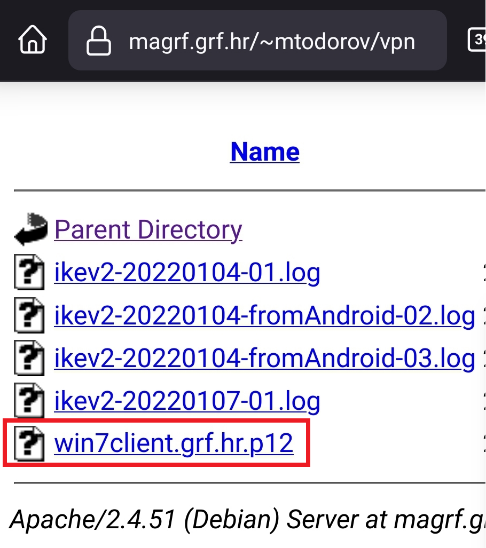 Download the client key: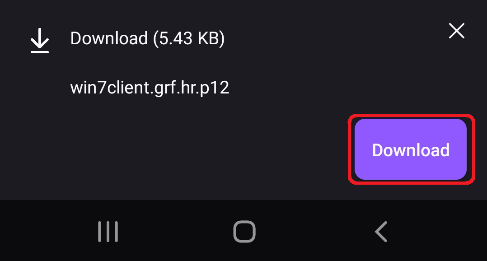 Choose Open after the download: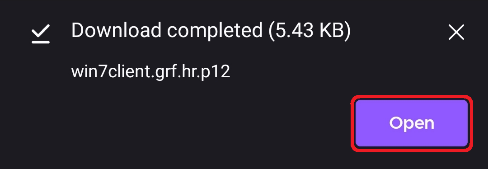 Select „Certificate installer“ and „Just once“:
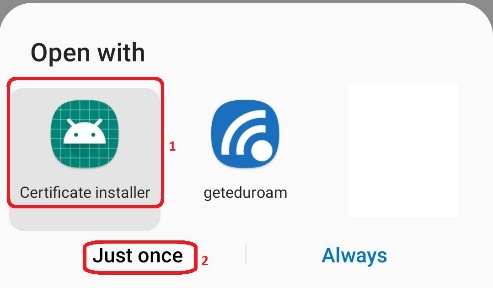 Type the certificate password and press OK:
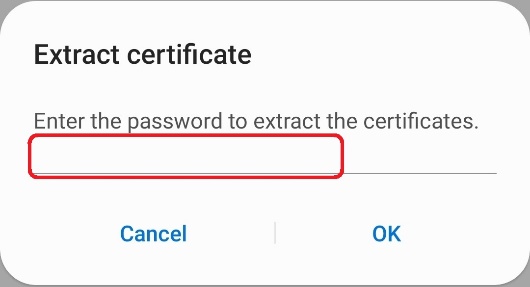 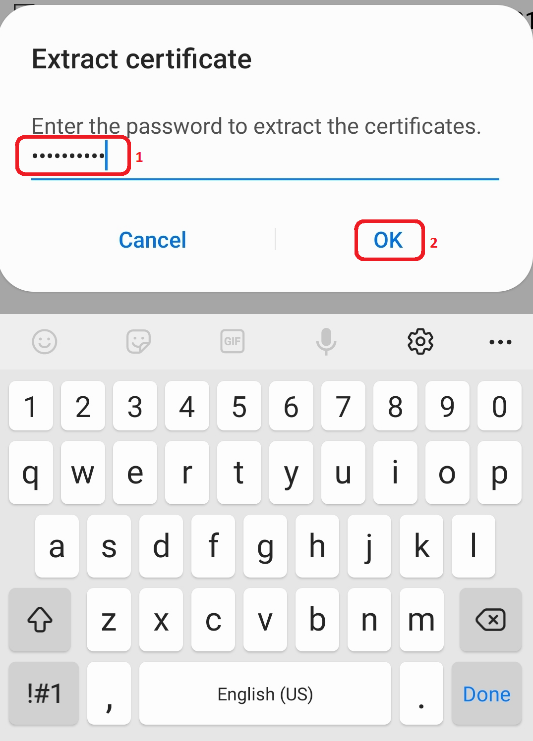 Choose VPN or app certificate:
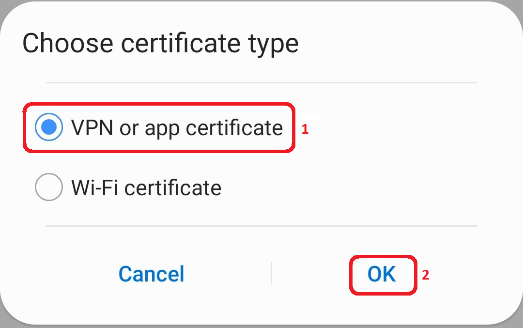 Type the name for the certificate you will use in the later step 11:
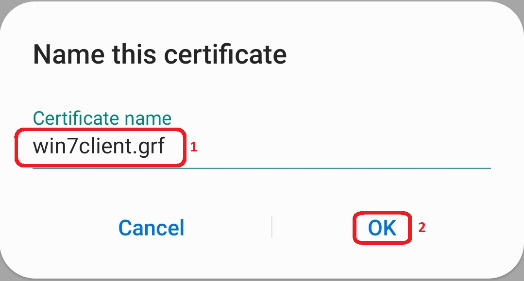 Go into the „Settings“ dialogue of your Android phone, then choose Connections, then „More connection settings“: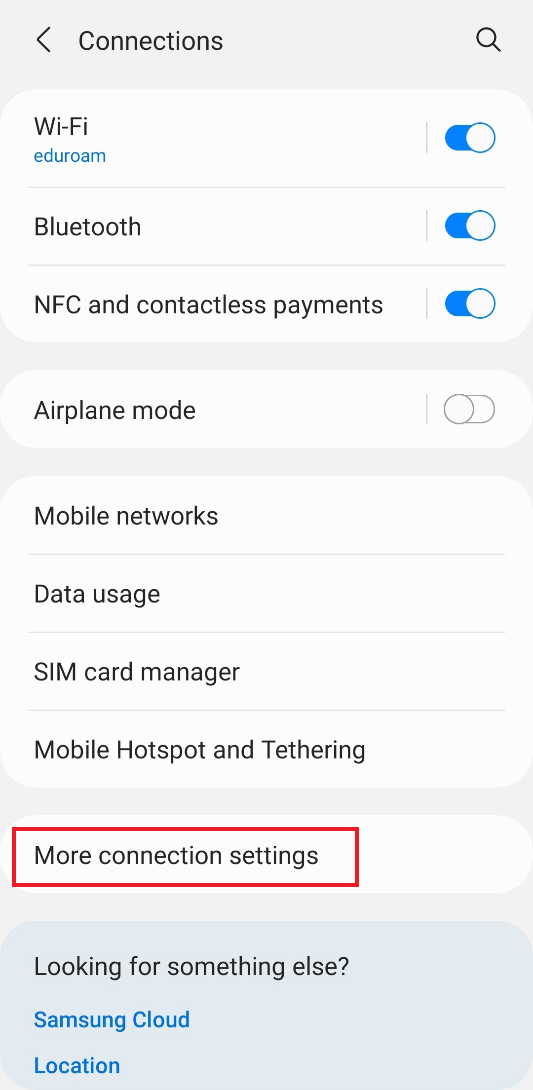 Choose „VPN“:
 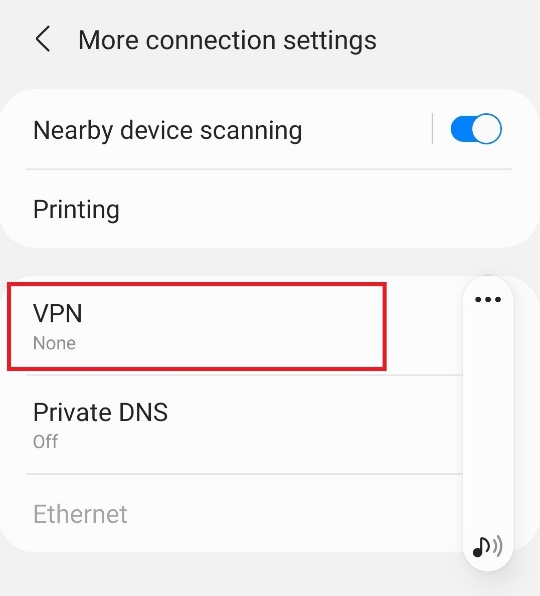 Choose three vertical dots: ⋮   in the upper right corner, then „Add VPN profile“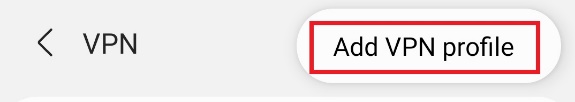 Fill in the VPN network wizard:
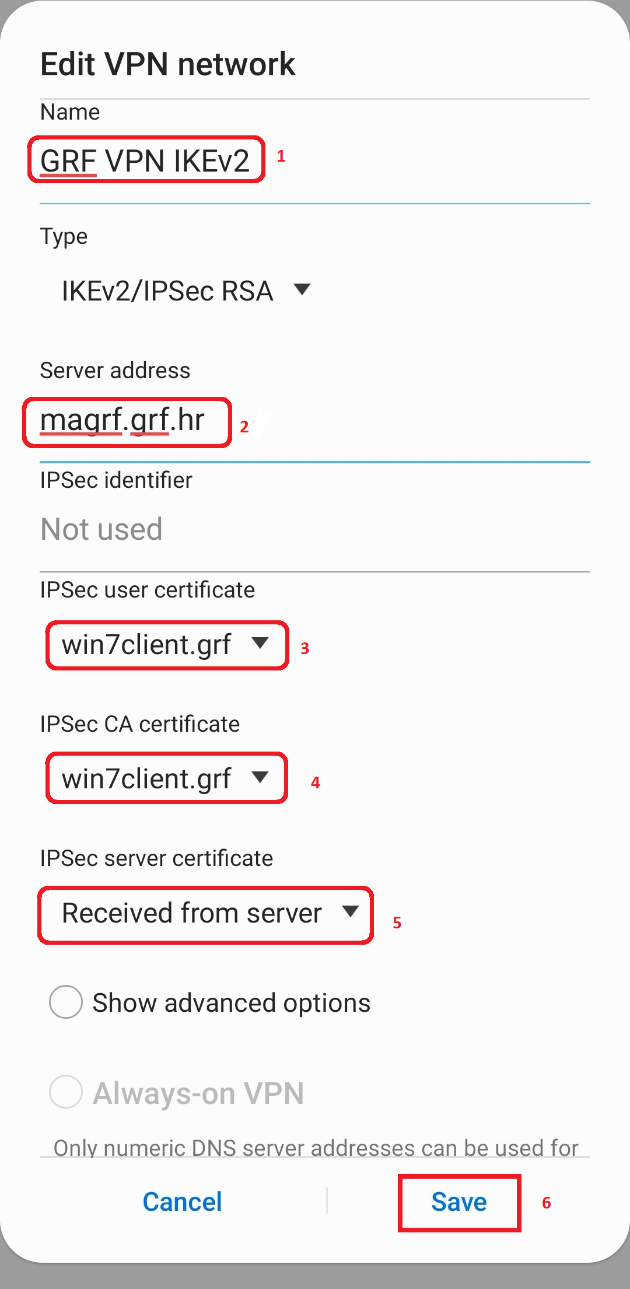 NOTE: we „cheat“ the wizard and supply windown client certificate as the IPSec CA (root) certificate.Choose the VPN connection by the name you have given it in the step 11, the choose connect: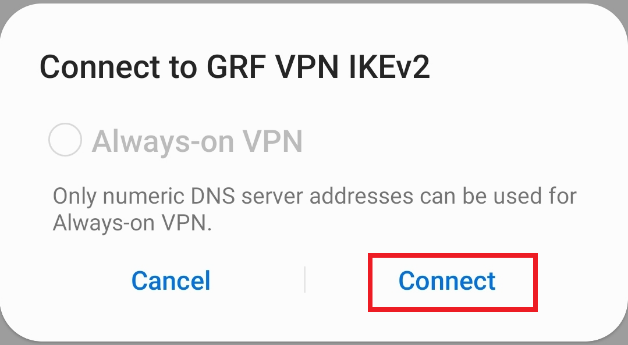 Now the VPN is connected: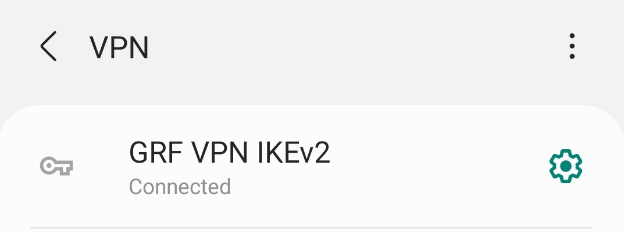 Finished 2022-01-07 15:17 UTC+01